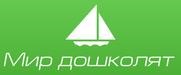 Сетевое издание «Портал «Мир дошколят»  Свидетельство о регистрации СМИ -   ЭЛ № ФС 77 - 64407 от 31.12.2015г.    сайт http://mirdoshkolyat.ru,  тел. +7-980-375-08-96 Способы оплаты оргвзноса:Перевод на банковскую карту: 4276 0700 1229 7935 через кассу Сбербанка Или с карты на карту SMS на номер 900: «Перевод 79803750896 300», где 79803750896 – номер телефона портала «Мир дошколят», 300 – сумма перевода (ИМЕННО ВАША СУММА ОПЛАТЫ)Яндекс-кошелек - 410011166344951После оплаты пожалуйста, пришлите скан квитанции на почту портала – mirdoshkolyat@yandex.ruЗАЯВКА ДЛЯ УЧАСТИЯ В МАРАФОНЕ ПРИЛОЖЕНИЕДанные Ваши данные Ф.И.О.  Должность Полное наименование Вашей образовательной организации  Пишите так, как необходимо указать в дипломах и документахНаселенный пункт – город, село… Ваш электронный адрес для связи с Вами.  Ваши примечания, вопросы, пожелания…  № Название этапа Требования Сроки Требования 1 этап Самопрезентация  Заполнить заявку, оплатить оргвзнос.  Написать статью о себе, прикрепить отдельным файлом фотографию  Проиллюстрировать статью презентацией или видеоматериалами.  Все подготовленные материалы одним архивом прислать на почту портала.  01 августа - 09 сентября2018 г.01 августа - 09 сентября2018 г.ВНИМАНИЕ:Первый и второй этап можно объединить, прислав все материалы в одной папке.
А можно прислать и отдельно, соблюдая сроки этаповСтатья: не менее 1000 знаков, уникальность – не менее 70%.  Фотография – портретное фото, не менее 800 пикс.Критерии оценивания Актуальность темы, творческий подход, востребованность, новизна.  2 этап Материал для 2-го этапа  Конкурсный материал по выбранной номинации:Конспект ООД– любая организованная деятельность по Вашему опыту работы;Сценарий любого мероприятия, проведенного Вами;Проект, реализованный в Вашей группе (краткосрочный, среднесрочный, длительный – на Ваше усмотрение);Методическая разработка – любая, по теме Вашего опыта работы;Любая разработка, связанная с работой с родителями – консультация, собрание, проект, материал в родительский уголок, буклеты, презентации и так далее;01 августа - 09 сентября2018 г.01 августа - 09 сентября2018 г.ВНИМАНИЕ:Первый и второй этап можно объединить, прислав все материалы в одной папке.
А можно прислать и отдельно, соблюдая сроки этаповМатериал: уникальность – не менее 70%  Иллюстрации или фотографии к материалу – 2 изображения не менее 600 пикс. Если презентация – не более 15 слайдов. Если видео – не более 10 минут, формат видео – любой. Критерии оценивания: Актуальность темы, творческий подход, востребованность.  3 этап Тестирование  С 10 по 14 сентября – неделя тестирования.Вам на эл. Почту приходит файл с вопросами. На тестирование дается один рабочий день. После прохождения теста – прислать файл с ответами обратно.После подведения итогов создается таблица с результатами.   10 - 14 сентября 2018 г.Внимание: Если будет возможность, тестирование может пройти на портале, в режиме онлайн.4 этап:Подведение итогов.Работа экспертной комиссии. Итоговая статья Марафона. Рассылка наградных документов  15 - 20 сентября 2018 г  Внимание!Победителям этапов бумажные дипломы будут разосланы в ОДНОМ письме, не позже 21 сентября.НА электронную почту будут высланы почтовые идентификаторы.5 этап:Подготовка электронного тематического сборника материалов победителей в номинациях и этапах.Работа редколлегии, форматирование сборника, работа издательства.20 сентября – 20 октября 2018 года.Рассылка сертификатов о публикации в электронном виде и электронных сборников – с 20 по 30 октября 2018 года